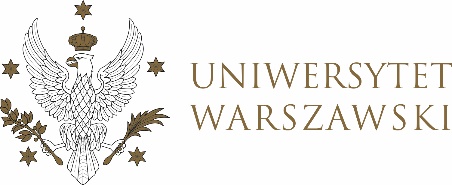 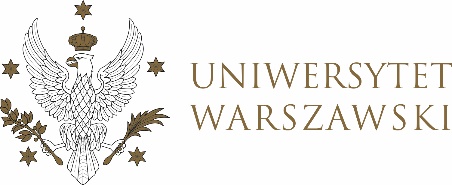 UCHWAŁA NR 30/2021
UCHWAŁA NR 44/2023RADY DYDAKTYCZNEJ DLA KIERUNKÓW STUDIÓW BEZPIECZEŃSTWO WEWNĘTRZNE, EUROPEISTYKA – INTEGRACJA EUROPEJSKA, ORGANIZOWANIE RYNKU PRACY, POLITOLOGIA, POLITYKA SPOŁECZNA, STOSUNKI MIĘDZYNARODOWE, STUDIA EUROAZJATYCKIEz dnia 10 maja 2023 r.w sprawie rekomendacji dla dr hab. Jacka Ziółkowskiego do Nagrody Dydaktycznej Rektora Uniwersytetu WarszawskiegoNa podstawie Zarządzenia nr 62 Rektora Uniwersytetu Warszawskiego (Monitor UW z 2020 r. poz. 142) Rada Dydaktyczna postanawia co następuje:
§ 1	Rada Dydaktyczna zgłasza kandydaturę dr hab. Jacka Ziółkowskiego do Nagrody Dydaktycznej Rektora Uniwersytetu Warszawskiego. § 2Uchwała wchodzi w życie z dniem podjęcia.Przewodniczący Rady Dydaktycznej: M. Raś